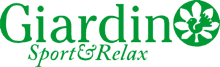 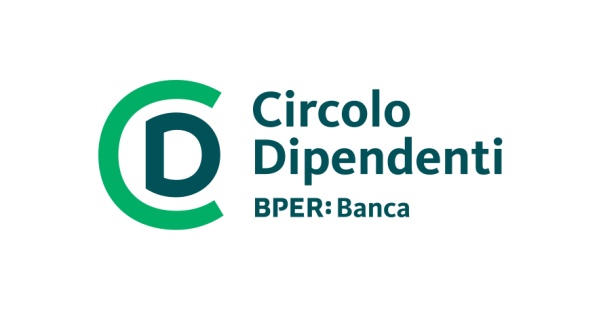 Il Circolo Dipendenti BPER Banca spa accetta dal Club Giardino associazione sportiva dilettantistica, Strada Statale 468 Motta, n° 39 – 41012 CARPI una convenzione di sconto nella misura del 20%!!!!, riservata ai propri soci che si iscrivano ai seguenti corsi di YOGA, tenuti da Insegnante Monia Lugli, Yoga Alliance 200h+200h e CSEN  da oltre 30 anni  pratica,studia, sperimenta e conduce seminari e corsi  a tema in Italia e all’estero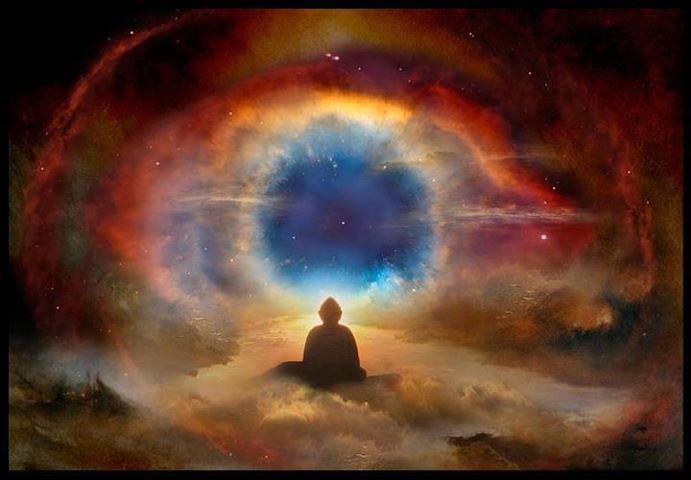 PERCHE’ YOGA …-Lo yoga ci aiuta a conoscere e rispettare il nostro corpo-Attraverso lo yoga otteniamo graduali miglioramenti posturali, con allineamenti corporei detti Asana-Lo yoga attua una costante attenzione sul respiro, fonte di energia e vitalità-Svolgendo regolarmente  yoga ci riappropriamo di una corretta movimentazione corporea, attraverso cui ottenere un progressivo benessere generale-Il benessere riscoperto si rifletterà in breve tempo, dentro ed intorno a noi-Fiducia e pace possono essere cause dirette di una corretta e costante pratica yogicaI CORSI SI SVOLGERANNO A CARPIE SARA’ APERTO  SOLO AD ISCRIZIONE DI ALMENO 6 PARTECIPANTISerata inaugurale prova GRATUITA 16-11-2018 ore 18.10 su prenotazioneNEL CASO DI PERDITA LEZIONI, VI SONO GIORNATE DI RECUPERO.IL CONTESTO E SPLENDIDO… LA PALESTRA  E’ AVVOLTA DA VETRATA IMMERSA NEL VERDE DEL   CLUB GIARDINOStrada Statale 468 Motta, 39 41012 Carpi MO, Carpi MO    059 680283listino prezzi ufficiale su cui sarà applicato lo sconto:			       	TOT	COSTO SINGOLO	durata stimata10 INGRESSI10 INGRESSI1001001001001010UN MESE E MEZZOUN MESE E MEZZO30 INGRESSI30 INGRESSI2602602602608,668,66TRE MESI E MEZZOTRE MESI E MEZZO50 INGRSSI50 INGRSSI3653653653657,307,30SEI MESI E MEZZOSEI MESI E MEZZOListino scontato Listino scontato Listino scontato Listino scontato Listino scontato Listino scontato Listino scontato Listino scontato Listino scontato Listino scontato Listino scontato Listino scontato TOTTOTTOTTOTCOSTO SINGOLOCOSTO SINGOLO      durata stimata      durata stimata10 INGRESSI10 INGRESSI80,0080,0080,0080,008,008,00UN MESE E MEZZOUN MESE E MEZZO30 INGRESSI30 INGRESSI208,00208,00208,00208,006,906,90TRE MESI E MEZZOTRE MESI E MEZZO50 INGRSSI50 INGRSSI292,00292,00292,00292,005,805,80SEI MESI E MEZZOSEI MESI E MEZZOCORSO YOGACORSO YOGAAD ENTRATA BISETTIMANALEAD ENTRATA BISETTIMANALEAD ENTRATA BISETTIMANALEAD ENTRATA BISETTIMANALEAD ENTRATA BISETTIMANALEAD ENTRATA BISETTIMANALEVENERDIVENERDI18:1018:1018:1018:1018:1019:10SABATOSABATO9:009:009:009:009:0010:00       PER ISCRIZIONI ED INFORMAZIONI RIVOLGERSI A MoniaLugli  320 0938205  Club Giardino 059 680283       PER ISCRIZIONI ED INFORMAZIONI RIVOLGERSI A MoniaLugli  320 0938205  Club Giardino 059 680283       PER ISCRIZIONI ED INFORMAZIONI RIVOLGERSI A MoniaLugli  320 0938205  Club Giardino 059 680283       PER ISCRIZIONI ED INFORMAZIONI RIVOLGERSI A MoniaLugli  320 0938205  Club Giardino 059 680283       PER ISCRIZIONI ED INFORMAZIONI RIVOLGERSI A MoniaLugli  320 0938205  Club Giardino 059 680283       PER ISCRIZIONI ED INFORMAZIONI RIVOLGERSI A MoniaLugli  320 0938205  Club Giardino 059 680283       PER ISCRIZIONI ED INFORMAZIONI RIVOLGERSI A MoniaLugli  320 0938205  Club Giardino 059 680283       PER ISCRIZIONI ED INFORMAZIONI RIVOLGERSI A MoniaLugli  320 0938205  Club Giardino 059 680283       PER ISCRIZIONI ED INFORMAZIONI RIVOLGERSI A MoniaLugli  320 0938205  Club Giardino 059 680283Il centro Club Giardino è riconosciuto dal Wallfare, quindiIl centro Club Giardino è riconosciuto dal Wallfare, quindiIl centro Club Giardino è riconosciuto dal Wallfare, quindiIl centro Club Giardino è riconosciuto dal Wallfare, quindiIl centro Club Giardino è riconosciuto dal Wallfare, quindiIl centro Club Giardino è riconosciuto dal Wallfare, quindiIl centro Club Giardino è riconosciuto dal Wallfare, quindiIl centro Club Giardino è riconosciuto dal Wallfare, quindiIl centro Club Giardino è riconosciuto dal Wallfare, quindipotrete richiedere il rimborso tramite procedure da BLINK\personale\wallfare…potrete richiedere il rimborso tramite procedure da BLINK\personale\wallfare…potrete richiedere il rimborso tramite procedure da BLINK\personale\wallfare…potrete richiedere il rimborso tramite procedure da BLINK\personale\wallfare…potrete richiedere il rimborso tramite procedure da BLINK\personale\wallfare…potrete richiedere il rimborso tramite procedure da BLINK\personale\wallfare…potrete richiedere il rimborso tramite procedure da BLINK\personale\wallfare…potrete richiedere il rimborso tramite procedure da BLINK\personale\wallfare…potrete richiedere il rimborso tramite procedure da BLINK\personale\wallfare…potrete richiedere il rimborso tramite procedure da BLINK\personale\wallfare…potrete richiedere il rimborso tramite procedure da BLINK\personale\wallfare…